GUIA 6Sistema de Inecuaciones no lineales 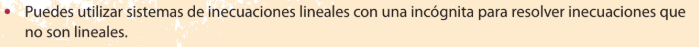 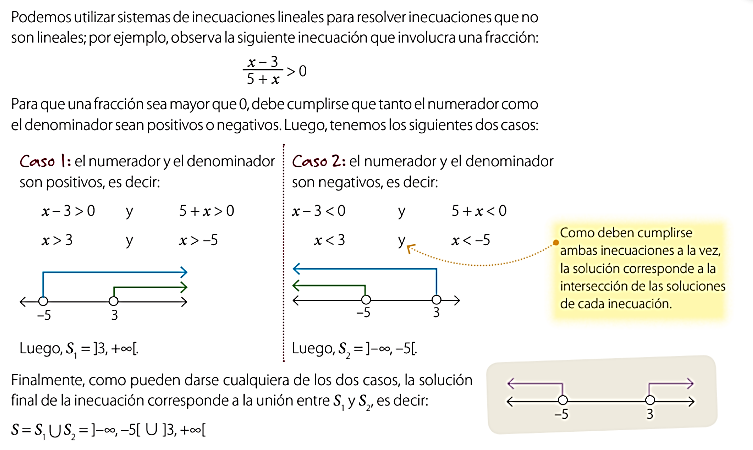 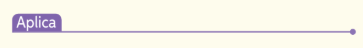 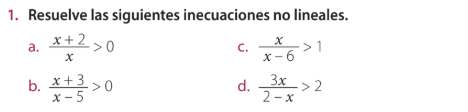 